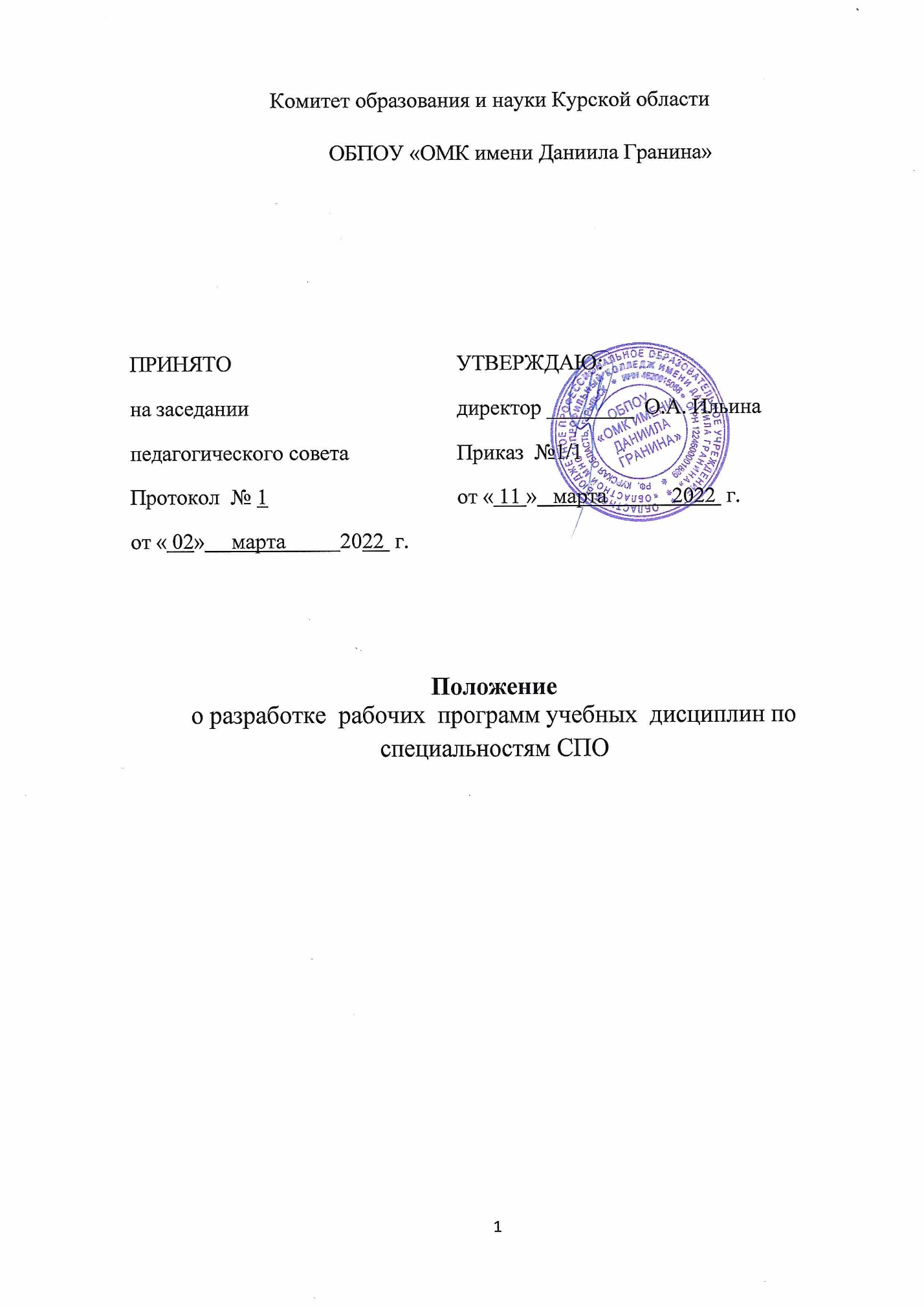 I. Общие положения1.1. Настоящее Положение о разработке рабочих программ учебных дисциплин по специальностям СПО (далее – Положение) разработано в ОБПОУ «Областной многопрофильный колледж имени Даниила Гранина » (далее – Колледж) на основе следующих документов:Федерального закона от 29 декабря 2012 г. №273-ФЗ «Об образовании в Российской Федерации»;приказа Министерства образования и науки РФ от 14.06.2013 № 464 «Об утверждении Порядка организации и осуществления образовательной деятельности по образовательным программам среднего профессионального образования»;федеральных государственных образовательных стандартов среднего профессионального образования  по специальностям  и профессиям;Устава Колледжа.1.2. Настоящее Положение устанавливает порядок разработки рабочих программ учебных дисциплин (далее – рабочая программа) по программам подготовки специалистов среднего звена.1.3. Рабочая  программа является частью программ подготовки специалистов среднего звена (далее – ППССЗ) и  предназначена для реализации федерального государственного образовательного стандарта среднего профессионального образования (далее – ФГОС СПО) по конкретной учебной дисциплине. 1.4. Рабочая программа является единой для всех форм получения образования: очной,  заочной.1.5. Рабочая программа разрабатывается на основе ФГОС СПО, учебного плана специальности и предназначена для реализации в учебном процессе Колледжа.II.Структура и содержание рабочей программыПрограмма состоит  из титульного листа, содержания, паспорта, требований к структуре и содержанию учебной дисциплины, требований к условиям реализации учебной дисциплины, рекомендаций по осуществлению контроля и оценке результатов освоения учебной дисциплины.Титульный лист оформляется следующим образом:2.2.1. Лицевая сторона титульного листа содержит наименования учредителя и образовательного учреждения-разработчика; наименование учебной дисциплины; код дисциплины по учебному плану; информацию о принятии и утверждении рабочей программы и год разработки.2.2.2.  Оборотная сторона титульного листа содержит код и наименование специальности (специальностей), для которой разработана программа; сведения о разработчиках рабочей программы.2.3. Содержание рабочей программы отражает ее структуру с нумерацией страниц структурных элементов программы.2.4. Паспорт рабочей   программы содержит название учебной дисциплины, описание области применения программы, определение места учебной дисциплины в структуре ППССЗ, цели и задачи учебной дисциплины  в виде  требований к результатам освоения, рекомендуемое количество часов на её освоение.При описании области применения программы указывается, что рабочая программа является частью примерной ППССЗ в соответствии с ФГОС по специальности (специальностям) СПО (указываются специальности). Определяя место учебной дисциплины в структуре ППССЗ,  указывается принадлежность учебной дисциплины к циклу в структуре ППССЗ (общий гуманитарный и социально-экономический цикл, математический и общий естественнонаучный цикл, профессиональный цикл, включающий в себя общепрофессиональные дисциплины). При  описании  требований к результатам  освоения учебной дисциплины указываются  умения и знания,  на формирование которых направлено освоение учебной дисциплины. Рекомендуя в соответствии с учебным планом количество часов на освоение программы, указывается максимальная учебная нагрузка обучающегося в часах, в том числе обязательная аудиторная учебная нагрузка обучающегося и часы, отводимые на самостоятельную работу обучающегося.Раздел «Структура и содержание учебной дисциплины» содержит объем учебной дисциплины и виды учебной работы, а также  тематический план и содержание учебной дисциплины.Объем учебной дисциплины и виды учебной работы оформляются  в виде  таблицы с указанием видов аудиторной работы (практические, контрольные, курсовые работы и т.п.),  самостоятельной работы (курсовая работа, реферат, и т.п.) и часов, отводимых на их выполнение. Обязательно указывается форма итоговой аттестации. Тематический план и содержание отражают структуру  учебной дисциплины. В тематическом плане указывается рекомендуемая последовательность изучения разделов и тем рабочей программы. По каждой теме (разделу) учебной дисциплины приводятся номер и наименование темы (раздела).  Содержание учебного материала описывается в дидактических единицах с указанием уровня освоения.   По каждой теме указывается  наименование необходимых практических занятий (порядковый номер и наименование отдельно по каждому виду) с указанием отводимых часов; контрольных работ и   срезов (если предусмотрены) с указанием отводимых часов;  тематика самостоятельной внеаудиторной работы с указанием отводимых часов; самостоятельная работа студентов над курсовой работой   (если предусмотрены) с указанием отводимых часов и  примерная тематика курсовых работ. Общее количество часов должно соответствовать указанному количеству часов в пункте 4 паспорта программы. В тексте должны использоваться только понятия и термины, относящиеся к конкретной области знания.Раздел рабочей программы «Условия реализации учебной дисциплины» включает требования к минимальному материально-техническому и информационному обеспечению.2.6.1. При описании материально-технического обеспечения указывается наименование учебного кабинета, необходимого для реализации учебной дисциплины. Приводится перечень имеющегося оборудования учебного кабинета,  а также имеющихся средств обучения, включая модели, макеты,  технические средства, в т. ч. аудиовизуальные, компьютерные и телекоммуникационные и т. п. (количество не указывается). С учетом специфики конкретной дисциплины приводится перечень  и оборудование залов (актового, читального с выходом в сеть «Интернет», спортивных). 2.6.2. Характеризуя информационное обеспечение обучения,  указывается перечень рекомендуемых учебных изданий, дополнительной литературы, Интернет-ресурсов. При составлении списка основных и дополнительных источников по учебной дисциплине учитывается наличие результатов экспертизы учебных изданий в соответствии с порядком, установленным Минобрнауки России, приводится основная литература,  изданная за последние 5 лет. Помимо учебной литературы, список может  включать официальные, справочно-библиографические и периодические издания и должен быть оформлен в соответствии с ГОСТ Р 7.0.5-2008 СИБИД «Библиографическая ссылка. Общие требования и правила составления» (утвержден и введен в действие Приказом Федерального агентства по техническому регулированию и метрологии  от 28.04.2008 №95-ст).  Раздел  рабочей программы «Контроль и оценка результатов освоения учебной дисциплины» содержит результаты обучения в виде освоенных умений, усвоенных знаний,  а также формы и методы оценки этих результатов. Контроль и оценка результатов освоения учебной дисциплины осуществляется преподавателем в процессе проведения практических занятий и лабораторных работ, тестирования, а также выполнения обучающимися индивидуальных заданий, проектов, исследований. Перечень форм контроля следует конкретизировать с учетом специфики обучения по программе.Утверждение рабочей  программыУтверждение рабочей программы предполагает следующие процедуры:обсуждение и рассмотрение рабочей программы  на заседании предметно-цикловой комиссии (ПЦК); утверждение директором Колледжа.При несоответствии рабочей программы требованиям, установленным данным Положением, накладывается резолюция о необходимости доработки с указанием конкретного срока исполнения.